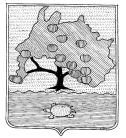 КОМИТЕТ ПО УПРАВЛЕНИЮ МУНИЦИПАЛЬНЫМ ИМУЩЕСТВОМ МУНИЦИПАЛЬНОГО ОБРАЗОВАНИЯ «ПРИВОЛЖСКИЙ РАЙОН» АСТРАХАНСКОЙ ОБЛАСТИРАСПОРЯЖЕНИЕот « 19  »     04 _ 2022 г. № 893р.__с. Началово Об установлении публичного сервитутав целях подключения (технологического присоединения)к сетям газоснабжения путем размещения линейного объекта газоснабжения:«Газопровод распределительный к объектуАсхарова И.Ш. по адресу: Астраханская область,Приволжский район, с. Карагали, ул. Сулейманова, д. 26,код стройки 1314-1185/30»	  На основании ходатайства акционерного общества «Газпром газораспределение Астрахань» (фактический адрес: 197110, город Санкт-Петербург, наб. Адмирала Лазарева, д. 24, литер «А») об установлении публичного сервитута в целях подключения (технологического присоединения) к сетям газоснабжения путем размещения линейного объекта газоснабжения: «Газопровод распределительный к объекту Асхарова И.Ш. по адресу: Астраханская область, Приволжский район, с. Карагали, ул. Сулейманова, д. 26, код стройки 1314-1185/30, и в  соответствии с п. 1 ст. 39.37 Земельного кодекса Российской Федерации (размещение линейного объекта системы газоснабжения), руководствуясь статьей 23, главой V.7, подпунктом 6 статьи 105 Земельного кодекса Российской Федерации,  Федеральным законом от 31.03.1999 № 69-ФЗ «О газоснабжении в Российской Федерации», статьями 7, 43 Федерального закона от 06.10.2003 № 131-ФЗ «Об общих принципах организации местного самоуправления в Российской Федерации», постановлением Правительства Российской Федерации от 20.11.2000 № 878 «Об утверждении Правил охраны газораспределительных сетей», приказом Министерства экономического развития Российской Федерации от 10.10.2018 № 541 «Об установлении требований к графическому описанию местоположения границ публичного сервитута, точности определения координат характерных точек границ публичного сервитута, формату электронного документа, содержащего указанные сведения», ст.ст. 63,64 Устава муниципального образования «Приволжский район» Астраханской области, подпунктом 3.1.5 пункта 3 Положения о комитете по управлению муниципальным имуществом муниципального образования «Приволжский район» Астраханской области,	1. Установить публичный сервитут общей площадью 187 кв.м в отношении следующих земельных участков:- 30:09:130310:16, местоположение которого: Астраханская область, Приволжский район, с. Карагали, ул А.Сулейманова, 26;- 30:09:130310:57, местоположение которого: Астраханская область, Приволжский район, с. Карагали, ул А.Сулейманова, 28;- 30:09:130310:1673, местоположение которого: Астраханская область, Приволжский муниципальный район, Сельское поселение село Карагали, Село Карагали, улица А.Сулейманова, з/у30, для использования земельных участков в целях подключения (технологического присоединения) к сетям газоснабжения путем размещения линейного объекта газоснабжения: «Газопровод распределительный к объекту Асхарова И.Ш. по адресу: Астраханская область, Приволжский район, с. Карагали, ул. Сулейманова, д. 26, код стройки 1314-1185/30» .2. Утвердить границы публичного сервитута на земельные участки, указанные в пункте 1 настоящего распоряжения, в соответствии с графическим описанием местоположения границ публичного сервитута.3. Срок публичного сервитута – 10 (десять) лет.4. Установить следующий график проведения работ: проведение земляных и общестроительных работ – май 2022 г. по июль 2022 г.; выполнение благоустройства территории – апрель 2032 г.5. Предупредить акционерное общество «Газпром газораспределение», что:5.1. Срок, в течение которого использование земельного участка (его части) и (или) расположенного на нем объекта недвижимого имущества в соответствии с их разрешенным использованием будет невозможно или существенно затруднено в связи с осуществлением сервитута – 60 календарных дней.5.2. Порядок расчета и внесения платы за публичный сервитут в случае установления публичного сервитута в отношении земель или земельных участков, находящихся в государственной или муниципальной собственности и не предоставленных гражданам или юридическим лицам, осуществляется в соответствии с пунктом 4 статьи 39.46 Земельного кодекса Российской Федерации.6. Обладатель публичного сервитута обязан привести земельный участок в состояние, пригодное для использования в соответствии с видом разрешенного использования, в сроки, предусмотренные пунктом 8 статьи 39.50 Земельного Кодекса Российской Федерации.7. В течении пяти рабочих дней со дня принятия распоряжения:7.1. Разместить распоряжение об установлении публичного сервитута на официальном сайте комитета по управлению муниципальным имуществом муниципального образования «Приволжский район» Астраханской области в информационно-телекоммуникационной сети «Интернет»;7.2. Обеспечить опубликование указанного решения (за исключением приложений к нему) в порядке, установленном для официального опубликования (обнародования) муниципальных правовых актов уставом поселения, городского округа (муниципального района в случае, если земельные участки и (или) земли, в отношении которых установлен публичный сервитут, расположены на межселенной территории) по месту нахождения земельных участков, в отношении которых принято указанное решение.7.3. Направить копию распоряжения правообладателям земельных участков, в отношении которых принято решение об установлении публичного сервитута.7.4. Направить копию распоряжения об установлении публичного сервитута в орган регистрации прав.7.5. Направить обладателю публичного сервитута копию решения об установлении публичного сервитута, сведения о лицах, являющихся правообладателями земельных участков, сведения о лицах, подавших заявления об их учете.И.о. председателя комитета                                                                         А.И. Алимуллаева